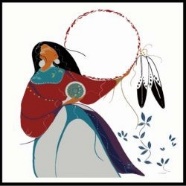 MOTHER NATION REQUEST FOR ASSISTANCE  Date:                                          				     HMIS:  __________Name:                                    					Client ID:  __________Address:  _______________________________________________________________________________________  Phone Number:  (         ) - _________ - ____________Type of Emergency:  Housing ____ Homeless ____ Yeha:wi/Sexual Assault (DV) 		 Cultural/Prayer:___  Community                             Other: __________________________I need assistance because:  _______________________________				______________________________________________							________________________________________________________________Signature:  _______________________________________________________Printed Name:  ____________________________________________________Approved by:  _____________________________________________________					Mother NationDate of Approval:  _____________________________________Type of Assistance:                                                               Received by: ______________________________       Date:_________________PROGRAM:   				Attach Receipt:                             	 